Boing Bristol CIC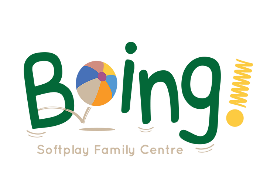 c/o The Hub, Fedden Buildings, Gainsborough Square, Lockleaze, Bristol BS7 9FBRegistered Company Number 09490607 Tel: 07899 063 112 / 07958 592 586     e-mail: info@boingsoftplay.com                 www.boingsoftplay.com Please find attached the application form for you to complete.This is for the post of Boing! Party Host.  This post opens on Friday 23rd September March 2022.The closing date for this post is 11.59pm on Friday 7th October 2022.Interviews will likely be during the week commencing Monday 10th October 2022.				 Application form for Boing Bristol CICPlease list your qualifications, education and training.Please tell us about your current job.Please list your previous jobs in Chronological Order, starting with the most recent.If you have more please add in a separate sheet of paper.ReferencesPlease give the names and addresses of two people who have agreed to be a referee and can verify or confirm your employment record. One should be your present or most recent employer.Name:							Name Position: 	Position:Address:	Address:	 E-mail: 						E-mail:						Tel:							Tel :Rehabilitation of Offenders Act 1974
Under this Act, most sentences awarded by a Court for criminal offences may be regarded as
spent and disregarded, for most purposes after a specific period of time and need not then be
disclosed. However, if the appointment for which you have applied is one to which the
Rehabilitation of Offenders Act 1974 (Exceptions)[Amendment] Orders 1986 apply, you are
required to declare any criminal convictions and enquiries and checks may be made in that
respect.
It is your responsibility to distinguish between those convictions which require to be declared
and those which do not.Do you have any criminal convictions (spent or unspent)? ………………………………..If Yes, please list below: …………………………………………………………………………………………………………………………………………………………………………………………………………………………DeclarationI declare that to the best of my knowledge the information given on this form is correctSigned ………………………………………	Date………..……………..Please return this application form to: parties@boingsoftplay.comOR marked 'CONFIDENTIAL - to :Hayley CremenBoing! Softplay Family Centrec/o The HubGainsborough SquareLockleazeBristol BS7 9FBPosition applied for: How did you hear about this post? PERSONAL INFORMATIONFirst Name: Surname: Address: Post Code: Email Address:Home Telephone Number:Mobile Telephone Number: Daytime Telephone Number:Can we call you during the day?		Yes / NoWhich number would you prefer us to use? Are you eligible to work in the UK:     Yes / NoEducation and Training:Education and Training:Education and Training:FromtoSubject, levels/grade attainedOther relevant training / membership of professional bodiesOther relevant training / membership of professional bodiesOther relevant training / membership of professional bodiesDate/sTraining Provider /Qualifying BodyQualification/StatusPresent EmploymentPresent EmploymentPresent EmploymentPresent EmploymentName, Address and Business of employerDatesFrom – ToBrief description of duties/responsibilitiesBrief description of duties/responsibilitiesPost HeldPost HeldCurrent SalaryPast EmploymentPast EmploymentPast EmploymentPast EmploymentName, Address and Business of employerDatesFrom – ToBrief description of duties/responsibilitiesBrief description of duties/responsibilitiesPost HeldPost HeldSalaryReason for leaving             Past EmploymentPast EmploymentPast EmploymentPast EmploymentName, Address and Business of employerDatesFrom – ToBrief description of duties/responsibilitiesBrief description of duties/responsibilitiesPost HeldPost HeldSalaryReason for leavingPast EmploymentPast EmploymentPast EmploymentPast EmploymentName, Address and Business of employerDatesFrom – ToBrief description of duties/responsibilitiesBrief description of duties/responsibilitiesPost HeldPost HeldSalaryReason for leavingPast EmploymentPast EmploymentPast EmploymentPast EmploymentName, Address and Business of employerDatesFrom – ToBrief description of duties/responsibilitiesBrief description of duties/responsibilitiesPost HeldPost HeldSalaryReason for leavingPlease tell us why you would like this job:Experience/relevant skills & further informationPlease state - on no more than two sides of A4 paper - how your experience and achievements in a paid or unpaid capacity would make you a suitable candidate for the post. You should refer to the job description and essential/desirable skills when completing this section.Further information (continued):